        В соответствии с Соглашением от 02.07.2020 № 19/17-33 «О представлении субсидии из республиканского бюджета Чувашской Республики бюджетам муниципальных районов и городских округов на реализацию отдельных полномочий в области обращения с твердыми коммунальными отходами», Ядринская районная администрация Чувашской Республики п о с т а н о в л я е т:        1. Утвердить прилагаемые изменения, которые вносятся в муниципальную программу Ядринского района Чувашской Республики «Модернизация и развитие сферы жилищно-коммунального хозяйства» на 2019-2035 годы, утвержденного постановлением Ядринской районной администрацией Чувашской Республики от 30.05.2019 № 383 «Об утверждении муниципальной программы Ядринского района Чувашской Республики «Модернизация и развитие сферы жилищно-коммунального хозяйства».        2. Контроль за исполнением настоящего постановления возложить на отдел строительства, дорожного хозяйства и ЖКХ  Ядринской районной администрации Чувашской Республики.        3. Настоящее постановление вступает в силу со дня его официального опубликования. Утверждены постановлениемЯдринской районной администрации Чувашской Республики                                                                                                                от       08.2020  №          И З М Е Н Е Н И Я,которые вносятся в муниципальную программу  Ядринского района Чувашской Республики  «Модернизация и развитие сферы жилищного - коммунального хозяйства» на 2019-2035 годы1. В паспорте муниципальной программы Ядринского района Чувашской Республики «Модернизация и развитие сферы жилищно-коммунального хозяйства» на 2019-2035 годы (далее – программа):1.1. Позицию «Объемы финансирования программы с разбивкой по годам реализации» изложить в следующей редакции: 1.2. Раздел III. «Обоснование объема финансовых ресурсов, необходимых для реализации муниципальной программы (с расшифровкой по источникам финансирования, этапам и годам реализации муниципальной программы)» изложить в следующей редакции:«Общий объем финансирования муниципальной программы в 2019 - 2035 годах составит 252962,5 тыс. рублей, в том числе:в 2019 году – 6816,6 тыс. рублей;в 2020 году – 2630,0 тыс. рублей;в 2021 году – 155826,3 тыс. рублей;в 2022 году – 87689,6 тыс. рублей;в 2023 году - 0 тыс. рублей;в 2024 году - 0 тыс. рублей;в 2025 году - 0 тыс. рублей;в 2026 - 2030 годах - 0 тыс. рублей;в 2031 - 2035 годах - 0 тыс. рублей;из них средства:федерального бюджета – 242223,2 тыс. рублей, в том числе:в 2019 году - 0 тыс. рублей;в 2020 году – 0 тыс. рублей;в 2021 году – 154573,6 тыс. рублей;в 2022 году – 87649,6 тыс. рублей;в 2023 году - 0 тыс. рублей;в 2024 году - 0 тыс. рублей;в 2025 году - 0 тыс. рублей;в 2026 - 2030 годах - 0 тыс. рублей;в 2031 - 2035 годах - 0 тыс. рублей;республиканского бюджета Чувашской Республики – 10368,9 тыс. рублей, в том числе:в 2019 году – 6816,6 тыс. рублей;в 2020 году – 2408,8 тыс. рублей;в 2021 году – 1143,5 тыс. рублей;в 2022 году - 0 тыс. рублей;в 2023 году - 0 тыс. рублей;в 2024 году - 0 тыс. рублей;в 2025 году - 0 тыс. рублей;в 2026 - 2030 годах - 0 тыс. рублей;в 2031 - 2035 годах - 0 тыс. рублей;местных бюджетов – 370,4 тыс. рублей, в том числе:в 2019 году – 0 тыс. рублей;в 2020 году – 221,2 тыс. рублей;в 2021 году – 109,2 тыс. рублей;в 2022 году - 40 тыс. рублей;в 2023 году - 0 тыс. рублей;в 2024 году - 0 тыс. рублей;в 2025 году - 0 тыс. рублей;в 2026 - 2030 годах - 0 тыс. рублей;в 2031 - 2035 годах - 0 тыс. рублей.»Ресурсное обеспечение реализации программы за счет всех источников финансирования приведено в приложении № 2 к программе.»1.3. Приложение № 2 к муниципальной программе изложить в следующей редакции:Ресурсное обеспечение
и прогнозная (справочная) оценка расходов за счет всех источников финансирования реализации муниципальной программы Ядринского района Чувашской Республики "Модернизация и развитие сферы жилищно-коммунального хозяйства"2. В приложении № 3 к программе подпрограммы «Модернизация коммунальной инфраструктуры на территории Ядринского района Чувашской Республики» (далее – подпрограмма)2.1. позицию «Объемы финансирования подпрограммы с разбивкой по годам реализации программы» изложить в следующей редакции:2.2. Раздел IV «Обоснование объема финансовых ресурсов, необходимых для реализации подпрограммы (с расшифровкой по источникам финансирования, по этапам и годам реализации подпрограммы)» изложить в следующей редакции:         «Общий объем финансирования подпрограммы в 2019 - 2035 годах составит 8172,6 тыс. рублей, в том числе за счет средств республиканского бюджета Чувашской Республики – 8077,7 тыс. рублей, за счет средств местного бюджета – 94,9 тыс. рублей, за счет внебюджетных источников – 0 тыс. рублей.Прогнозируемые объемы финансирования подпрограммы на 1 этапе составят 8172,6 тыс. рублей, на 2 этапе – 0,0 тыс. рублей, на 3 этапе – 0,0 тыс. рублей, в том числе:в 2019 году – 6816,6 тыс. рублей;в 2020 году – 1356,0 тыс. рублей;в 2021 году – 0,0 тыс. рублей;в 2022 году – 0,0 тыс. рублей;в 2023году – 0,0 тыс. рублей;в 2024году – 0,0 тыс. рублей;в 2025 году – 0,0 тыс. рублей;в 2026-2030 годы – 0,0 тыс. рублей;в 2031-2035 годы – 0,0 тыс. рублей.»2.3. Приложение к подпрограмме «Реализации подпрограммы «Модернизация коммунальной инфраструктуры на территории Ядринского района Чувашской Республики» муниципальной программы Ядринского района  Чувашской Республики «Модернизация и развитие сферы жилищно-коммунального хозяйства» изложить в следующей редакции:ЧĂВАШ РЕСПУБЛИКИ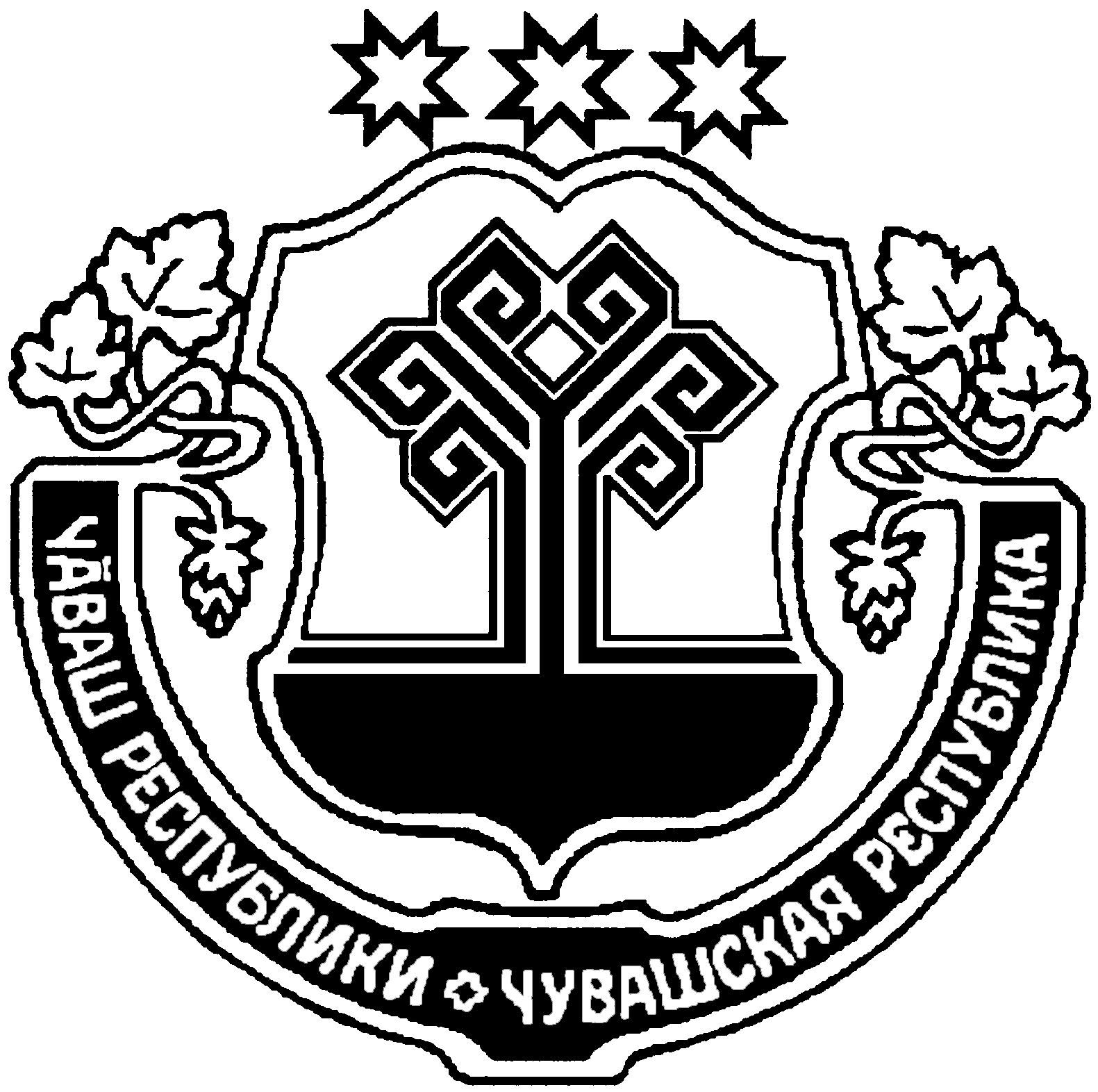 ЕТĔРНЕ РАЙОНĚЧУВАШСКАЯ РЕСПУБЛИКАЯДРИНСКИЙ РАЙОН ЕТĔРНЕ РАЙОНАДМИНИСТРАЦИЙĚЙЫШАНУ             17.08.2020   №  503Етĕрне хулиЯДРИНСКАЯ РАЙОННАЯАДМИНИСТРАЦИЯ ПОСТАНОВЛЕНИЕ             17.08.2020   №  503город ЯдринО внесении изменений в муниципальную программу Ядринского района Чувашской Республики «Модернизация и развитие сферы жилищно-коммунального хозяйства» на 2019-2035 годыГлава Ядринскойрайонной администрации      А.А.Семенов«Объемы финансирования программы с разбивкой по годам реализации-прогнозируемые объемы финансирования мероприятий подпрограммы в 2019 - 2035 годах составляют 252962,5 тыс. рублей, в том числе:в 2019 году – 6816,6 тыс. рублей;в 2020 году – 2630,0 тыс. рублей;в 2021 году – 155826,3 тыс. рублей;в 2022 году – 87689,6 тыс. рублей;в 2023 году - 0 тыс. рублей;в 2024 году - 0 тыс. рублей;в 2025 году - 0 тыс. рублей;в 2026 - 2030 годах - 0 тыс. рублей;в 2031 - 2035 годах - 0 тыс. рублей;из них средства:федерального бюджета – 242223,2 тыс. рублей, в том числе:в 2019 году – 0 тыс. рублей;в 2020 году – 0 тыс. рублей;в 2021 году – 154573,6 тыс. рублей;в 2022 году – 87649,6 тыс. рублей;в 2023 году - 0 тыс. рублей;в 2024 году - 0 тыс. рублей;в 2025 году - 0 тыс. рублей;в 2026 - 2030 годах - 0 тыс. рублей;в 2031 - 2035 годах - 0 тыс. рублей;республиканского бюджета Чувашской Республики – 10368,9 тыс. рублей, в том числе:в 2019 году – 6816,6 тыс. рублей;в 2020 году – 2408,8 тыс. рублей;в 2021 году – 1143,5 тыс. рублей;в 2022 году - 0 тыс. рублей;в 2023 году - 0 тыс. рублей;в 2024 году - 0 тыс. рублей;в 2025 году - 0 тыс. рублей;в 2026 - 2030 годах - 0 тыс. рублей;в 2031 - 2035 годах - 0 тыс. рублей;местных бюджетов – 370,40 тыс. рублей, в том числе:в 2019 году – 0 тыс. рублей;в 2020 году – 221,2 тыс. рублей;в 2021 году – 109,2 тыс. рублей;в 2022 году – 40,0 тыс. рублей;в 2023 году - 0 тыс. рублей;в 2024 году - 0 тыс. рублей;в 2025 году - 0 тыс. рублей;в 2026 - 2030 годах - 0 тыс. рублей;в 2031 - 2035 годах - 0 тыс. рублей;внебюджетных источников – 0 тыс. рублей, в том числе:в 2019 году – 0 тыс. рублей;в 2020 году - 0 тыс. рублей;в 2021 году - 0 тыс. рублей;в 2022 году - 0 тыс. рублей;в 2023 году - 0 тыс. рублей;в 2024 году - 0 тыс. рублей;в 2025 году - 0 тыс. рублей;в 2026 - 2030 годах - 0 тыс. рублей;в 2031 - 2035 годах - 0 тыс. рублей.»СтатусНаименование государственной программы Чувашской Республики, подпрограммы государственной программы Чувашской Республики (основного мероприятия)Код бюджетной классификацииКод бюджетной классификацииИсточники финансированияРасходы по годам, тыс. рублейРасходы по годам, тыс. рублейРасходы по годам, тыс. рублейРасходы по годам, тыс. рублейРасходы по годам, тыс. рублейРасходы по годам, тыс. рублейРасходы по годам, тыс. рублейРасходы по годам, тыс. рублейРасходы по годам, тыс. рублейСтатусНаименование государственной программы Чувашской Республики, подпрограммы государственной программы Чувашской Республики (основного мероприятия)главный распорядитель бюджетных средствцелевая статья расходовИсточники финансирования20192020202120222023202420252026-20302031-20351234567891011121314Муниципальная  программа Ядринского района Чувашской РеспубликиМодернизация и развитие сферы жилищно-коммунального комплексаxxвсего6816,62630,0155826,387689,600000Муниципальная  программа Ядринского района Чувашской РеспубликиМодернизация и развитие сферы жилищно-коммунального комплексаxxфедеральный бюджет00154573,687649,600000Муниципальная  программа Ядринского района Чувашской РеспубликиМодернизация и развитие сферы жилищно-коммунального комплекса832xреспубликанский бюджет Чувашской Республики6816,62408,81141,5000000Муниципальная  программа Ядринского района Чувашской РеспубликиМодернизация и развитие сферы жилищно-коммунального комплексаxxместные бюджеты0221,2109,24000000Муниципальная  программа Ядринского района Чувашской РеспубликиМодернизация и развитие сферы жилищно-коммунального комплексаxxвнебюджетные источники000000000ПодпрограммаМодернизация коммунальной инфраструктуры на территории Ядринского района Чувашской Республикиxxвсего6816,61356,00000000ПодпрограммаМодернизация коммунальной инфраструктуры на территории Ядринского района Чувашской Республикиxxфедеральный бюджет000000000ПодпрограммаМодернизация коммунальной инфраструктуры на территории Ядринского района Чувашской Республики832xреспубликанский бюджет Чувашской Республики6816,61261,10000000ПодпрограммаМодернизация коммунальной инфраструктуры на территории Ядринского района Чувашской Республикиxxместные бюджеты094,90000000ПодпрограммаМодернизация коммунальной инфраструктуры на территории Ядринского района Чувашской Республикиxxвнебюджетные источники000000000Основное мероприятие 1Обеспечение качества жилищно-коммунальных услугxxвсего6816,61356,00000000Основное мероприятие 1Обеспечение качества жилищно-коммунальных услугxxфедеральный бюджет000000000Основное мероприятие 1Обеспечение качества жилищно-коммунальных услуг832xреспубликанский бюджет Чувашской Республики6816,61261,10000000Основное мероприятие 1Обеспечение качества жилищно-коммунальных услугxxместные бюджеты094,90000000Основное мероприятие 1Обеспечение качества жилищно-коммунальных услугxxвнебюджетные источники000000000«Объемы финансирования подпрограммы с разбивкой по годам реализации программыобщий объем финансирования подпрограммы в 2019 - 2035 годах составляет 8172,6 тыс. рублей, в том числе:в 2019 году – 6816,6  тыс. рублей;в 2020 году – 1356,0 тыс. рублей;в 2021 году – 0 тыс. рублей;в 2022 году –0 тыс. рублей;в 2023году –0 тыс. рублей;в 2024году –0 тыс. рублей;в 2025 году –0 тыс. рублей;в 2026-2030 годы – 0 тыс. рублей;в 2031-2035 годы – 0 тыс. рублей;федерального бюджета – 0 тыс. рублей, в том числе:в 2019 году – 0 тыс. рублей;в 2020 году – 0 тыс. рублей;в 2021 году – 0 тыс. рублей;в 2022 году – 0 тыс. рублей;в 2023 году – 0 тыс. рублей;в 2024 году –  0 тыс. рублей;в 2025 году –  0 тыс. рублей;в 2026 - 2030 годах - 0 тыс. рублей;в 2031 - 2035 годах - 0 тыс. рублей;республиканского бюджета Чувашской Республики – 6816,6 тыс. рублей, в том числе:в 2019 году – 6816,6 тыс. рублей;в 2020 году – 1261,1 тыс. рублей;в 2021 году – 0 тыс. рублей;в 2022 году – 0 тыс. рублей;в 2023году – 0 тыс. рублей;в 2024году – 0 тыс. рублей;в 2025 году – 0 тыс. рублей;в 2026-2030 годы –0 тыс. рублей;в 2031-2035 годы – 0 тыс. рублей;за счет средств местных бюджетов – 94,9 тыс. рублей в том числе:в 2019 году – 0 тыс. рублей;в 2020 году – 94,9 тыс. рублей;в 2021 году – 0 тыс. рублей;в 2022 году – 0 тыс. рублей;в 2023году – 0 тыс. рублей;в 2024году – 0 тыс. рублей;в 2025 году – 0 тыс. рублей;в 2026-2030 годы – 0 тыс. рублей;в 2031-2035 годы – 0 тыс. рублей;внебюджетных источников –тыс. рублей, в том числе:в 2019 году – 0 тыс. рублей;в 2020 году - 0 тыс. рублей;в 2021 году - 0 тыс. рублей;в 2022 году - 0 тыс. рублей;в 2023 году - 0 тыс. рублей;в 2024 году - 0 тыс. рублей;в 2025 году - 0 тыс. рублей;в 2026 - 2030 годах - 0 тыс. рублей;в 2031 - 2035 годах - 0 тыс. рублей.Объемы бюджетных ассигнований уточняются ежегодно при формировании республиканского бюджета Чувашской Республики на очередной финансовый год и плановый период.»Ресурсное обеспечение реализации подпрограммы «Модернизация коммунальной инфраструктуры на территории Ядринского района Чувашской Республики» муниципальной программы Ядринского района  Чувашской Республики «Модернизация и развитие сферы жилищно-коммунального хозяйства»Ресурсное обеспечение реализации подпрограммы «Модернизация коммунальной инфраструктуры на территории Ядринского района Чувашской Республики» муниципальной программы Ядринского района  Чувашской Республики «Модернизация и развитие сферы жилищно-коммунального хозяйства»Ресурсное обеспечение реализации подпрограммы «Модернизация коммунальной инфраструктуры на территории Ядринского района Чувашской Республики» муниципальной программы Ядринского района  Чувашской Республики «Модернизация и развитие сферы жилищно-коммунального хозяйства»Ресурсное обеспечение реализации подпрограммы «Модернизация коммунальной инфраструктуры на территории Ядринского района Чувашской Республики» муниципальной программы Ядринского района  Чувашской Республики «Модернизация и развитие сферы жилищно-коммунального хозяйства»Ресурсное обеспечение реализации подпрограммы «Модернизация коммунальной инфраструктуры на территории Ядринского района Чувашской Республики» муниципальной программы Ядринского района  Чувашской Республики «Модернизация и развитие сферы жилищно-коммунального хозяйства»Ресурсное обеспечение реализации подпрограммы «Модернизация коммунальной инфраструктуры на территории Ядринского района Чувашской Республики» муниципальной программы Ядринского района  Чувашской Республики «Модернизация и развитие сферы жилищно-коммунального хозяйства»Ресурсное обеспечение реализации подпрограммы «Модернизация коммунальной инфраструктуры на территории Ядринского района Чувашской Республики» муниципальной программы Ядринского района  Чувашской Республики «Модернизация и развитие сферы жилищно-коммунального хозяйства»Ресурсное обеспечение реализации подпрограммы «Модернизация коммунальной инфраструктуры на территории Ядринского района Чувашской Республики» муниципальной программы Ядринского района  Чувашской Республики «Модернизация и развитие сферы жилищно-коммунального хозяйства»Ресурсное обеспечение реализации подпрограммы «Модернизация коммунальной инфраструктуры на территории Ядринского района Чувашской Республики» муниципальной программы Ядринского района  Чувашской Республики «Модернизация и развитие сферы жилищно-коммунального хозяйства»Ресурсное обеспечение реализации подпрограммы «Модернизация коммунальной инфраструктуры на территории Ядринского района Чувашской Республики» муниципальной программы Ядринского района  Чувашской Республики «Модернизация и развитие сферы жилищно-коммунального хозяйства»Ресурсное обеспечение реализации подпрограммы «Модернизация коммунальной инфраструктуры на территории Ядринского района Чувашской Республики» муниципальной программы Ядринского района  Чувашской Республики «Модернизация и развитие сферы жилищно-коммунального хозяйства»Ресурсное обеспечение реализации подпрограммы «Модернизация коммунальной инфраструктуры на территории Ядринского района Чувашской Республики» муниципальной программы Ядринского района  Чувашской Республики «Модернизация и развитие сферы жилищно-коммунального хозяйства»Ресурсное обеспечение реализации подпрограммы «Модернизация коммунальной инфраструктуры на территории Ядринского района Чувашской Республики» муниципальной программы Ядринского района  Чувашской Республики «Модернизация и развитие сферы жилищно-коммунального хозяйства»Ресурсное обеспечение реализации подпрограммы «Модернизация коммунальной инфраструктуры на территории Ядринского района Чувашской Республики» муниципальной программы Ядринского района  Чувашской Республики «Модернизация и развитие сферы жилищно-коммунального хозяйства»Ресурсное обеспечение реализации подпрограммы «Модернизация коммунальной инфраструктуры на территории Ядринского района Чувашской Республики» муниципальной программы Ядринского района  Чувашской Республики «Модернизация и развитие сферы жилищно-коммунального хозяйства»Ресурсное обеспечение реализации подпрограммы «Модернизация коммунальной инфраструктуры на территории Ядринского района Чувашской Республики» муниципальной программы Ядринского района  Чувашской Республики «Модернизация и развитие сферы жилищно-коммунального хозяйства»Ресурсное обеспечение реализации подпрограммы «Модернизация коммунальной инфраструктуры на территории Ядринского района Чувашской Республики» муниципальной программы Ядринского района  Чувашской Республики «Модернизация и развитие сферы жилищно-коммунального хозяйства»Ресурсное обеспечение реализации подпрограммы «Модернизация коммунальной инфраструктуры на территории Ядринского района Чувашской Республики» муниципальной программы Ядринского района  Чувашской Республики «Модернизация и развитие сферы жилищно-коммунального хозяйства»СтатусНаименование подпрограммы государственной программы Чувашской Республики, основного мероприятия, мероприятияЗадача подпрограммы государственной программы Чувашской РеспубликиОтветственный исполнитель, соисполнители, участникиКод бюджетной классификацииКод бюджетной классификацииКод бюджетной классификацииКод бюджетной классификацииИсточники финансированияРасходы по годам, тыс. рублейРасходы по годам, тыс. рублейРасходы по годам, тыс. рублейРасходы по годам, тыс. рублейРасходы по годам, тыс. рублейРасходы по годам, тыс. рублейРасходы по годам, тыс. рублейРасходы по годам, тыс. рублейРасходы по годам, тыс. рублейСтатусНаименование подпрограммы государственной программы Чувашской Республики, основного мероприятия, мероприятияЗадача подпрограммы государственной программы Чувашской РеспубликиОтветственный исполнитель, соисполнители, участникиглавный распорядитель бюджетных средствраздел, подразделцелевая статья расходовгруппа (подгруппа) вида расходовИсточники финансирования20192020202120222023202420252026-20302031-2035123456789101112131415161718ПодпрограммаМодернизация коммунальной инфраструктуры на территории Чувашской Республикиответственный исполнитель – отдел строительства, дорожного хозяства и ЖКХ Ядринской районной администрации , соисполнитель –сельские поселения Ядринского района ххххвсего6816,61356,00000000ПодпрограммаМодернизация коммунальной инфраструктуры на территории Чувашской Республикиответственный исполнитель – отдел строительства, дорожного хозяства и ЖКХ Ядринской районной администрации , соисполнитель –сельские поселения Ядринского района ххххфедеральный бюджет000000000ПодпрограммаМодернизация коммунальной инфраструктуры на территории Чувашской Республикиответственный исполнитель – отдел строительства, дорожного хозяства и ЖКХ Ядринской районной администрации , соисполнитель –сельские поселения Ядринского района 832хххреспубликанский бюджет Чувашской Республики6816,61261,10000000ПодпрограммаМодернизация коммунальной инфраструктуры на территории Чувашской Республикиответственный исполнитель – отдел строительства, дорожного хозяства и ЖКХ Ядринской районной администрации , соисполнитель –сельские поселения Ядринского района ххххместные бюджеты094,90000000ПодпрограммаМодернизация коммунальной инфраструктуры на территории Чувашской Республикиответственный исполнитель – отдел строительства, дорожного хозяства и ЖКХ Ядринской районной администрации , соисполнитель –сельские поселения Ядринского района ххххвнебюджетные источники000000000Цель "Приведение коммунальной инфраструктуры в соответствие со стандартами качества, обеспечивающими комфортные и безопасные условия проживания населения"Цель "Приведение коммунальной инфраструктуры в соответствие со стандартами качества, обеспечивающими комфортные и безопасные условия проживания населения"Цель "Приведение коммунальной инфраструктуры в соответствие со стандартами качества, обеспечивающими комфортные и безопасные условия проживания населения"Цель "Приведение коммунальной инфраструктуры в соответствие со стандартами качества, обеспечивающими комфортные и безопасные условия проживания населения"Цель "Приведение коммунальной инфраструктуры в соответствие со стандартами качества, обеспечивающими комфортные и безопасные условия проживания населения"Цель "Приведение коммунальной инфраструктуры в соответствие со стандартами качества, обеспечивающими комфортные и безопасные условия проживания населения"Цель "Приведение коммунальной инфраструктуры в соответствие со стандартами качества, обеспечивающими комфортные и безопасные условия проживания населения"Цель "Приведение коммунальной инфраструктуры в соответствие со стандартами качества, обеспечивающими комфортные и безопасные условия проживания населения"Цель "Приведение коммунальной инфраструктуры в соответствие со стандартами качества, обеспечивающими комфортные и безопасные условия проживания населения"Цель "Приведение коммунальной инфраструктуры в соответствие со стандартами качества, обеспечивающими комфортные и безопасные условия проживания населения"Цель "Приведение коммунальной инфраструктуры в соответствие со стандартами качества, обеспечивающими комфортные и безопасные условия проживания населения"Цель "Приведение коммунальной инфраструктуры в соответствие со стандартами качества, обеспечивающими комфортные и безопасные условия проживания населения"Цель "Приведение коммунальной инфраструктуры в соответствие со стандартами качества, обеспечивающими комфортные и безопасные условия проживания населения"Цель "Приведение коммунальной инфраструктуры в соответствие со стандартами качества, обеспечивающими комфортные и безопасные условия проживания населения"Цель "Приведение коммунальной инфраструктуры в соответствие со стандартами качества, обеспечивающими комфортные и безопасные условия проживания населения"Цель "Приведение коммунальной инфраструктуры в соответствие со стандартами качества, обеспечивающими комфортные и безопасные условия проживания населения"Цель "Приведение коммунальной инфраструктуры в соответствие со стандартами качества, обеспечивающими комфортные и безопасные условия проживания населения"Цель "Приведение коммунальной инфраструктуры в соответствие со стандартами качества, обеспечивающими комфортные и безопасные условия проживания населения"Основное мероприятие 1Обеспечение качества жилищно-коммунальных услугмодернизация коммунальной инфраструктуры для сокращения будущих расходов на текущий ремонт и экономии энергоресурсовответственный исполнитель – отдел строительства, дорожного хозяства и ЖКХ Ядринской районной администрации , соисполнитель –сельские поселения Ядринского районаххххвсего6816,61356,00000000Основное мероприятие 1Обеспечение качества жилищно-коммунальных услугмодернизация коммунальной инфраструктуры для сокращения будущих расходов на текущий ремонт и экономии энергоресурсовответственный исполнитель – отдел строительства, дорожного хозяства и ЖКХ Ядринской районной администрации , соисполнитель –сельские поселения Ядринского районаххххфедеральный бюджет000000000Основное мероприятие 1Обеспечение качества жилищно-коммунальных услугмодернизация коммунальной инфраструктуры для сокращения будущих расходов на текущий ремонт и экономии энергоресурсовответственный исполнитель – отдел строительства, дорожного хозяства и ЖКХ Ядринской районной администрации , соисполнитель –сельские поселения Ядринского района832хххреспубликанский бюджет Чувашской Республики6816,61261,10000000Основное мероприятие 1Обеспечение качества жилищно-коммунальных услугмодернизация коммунальной инфраструктуры для сокращения будущих расходов на текущий ремонт и экономии энергоресурсовответственный исполнитель – отдел строительства, дорожного хозяства и ЖКХ Ядринской районной администрации , соисполнитель –сельские поселения Ядринского районаххххместные бюджеты094,90000000Основное мероприятие 1Обеспечение качества жилищно-коммунальных услугмодернизация коммунальной инфраструктуры для сокращения будущих расходов на текущий ремонт и экономии энергоресурсовответственный исполнитель – отдел строительства, дорожного хозяства и ЖКХ Ядринской районной администрации , соисполнитель –сельские поселения Ядринского районаххххвнебюджетные источники000000000